Утвержден на заседании профсоюзного комитета Первичной профсоюзной организации работников Чувашского государственного университета                      им. И.Н. Ульянова.Протокол № 30 от 01.02.2024 г.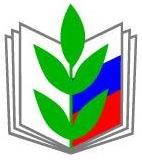 Открытый (публичный) отчет Первичной профсоюзной организации работников Чувашского государственного университета им. И.Н. Ульянова Профессионального союза работников народного образования и науки Российской Федерации за 2023 год. Первичная профсоюзная организация работников Чувашского государственного университета им. И.Н. Ульянова Профессионального союза работников народного образования и науки Российской Федерации (далее – профсоюзная организация) действует в соответствии с Уставом Профсоюза.Профсоюзная организация входит в состав Чувашской республиканской организации профессионального союза работников народного образования и науки Российской Федерации и Профессионального союза работников народного образования и науки Российской Федерации (далее – Профсоюз).Профсоюзная организация является добровольным объединением членов Профсоюза работников ФГБОУ ВО «ЧГУ им. И.Н. Ульянова» (далее – Университет), состоящих на профсоюзном учете, является некоммерческой общественной организацией и самостоятельным юридическим лицом.Организационный разделВажнейшим показателем в оценке эффективности организационно-уставной деятельности профсоюзной организации является уровень профсоюзного членства.                    На 01 января 2024 года численность профсоюзной организации составляет 1239 чел., охват профсоюзным членством составляет 72% (на 2% больше, чем в 2022 году).В т.ч.:– научно-педагогических работников (ППС и научные работники) - 596 чел.;     из них: молодежи до 35 лет - 48 чел.;– АУП, УВП и прочие - 643 чел.Вступило в Профсоюз - 191 чел. (на 125 чел. больше, чем в 2022 году). Наибольшее количество вступивших в профсоюзных организациях административно-хозяйственной части - 99 чел, административно-управленческого персонала - 31 чел., медицинского факультета - 26 чел.Выбыло из Профсоюза  по личному заявлению - 1 чел.В течение отчетного периода была проведена большая работа по восстановлению численности Профсоюзной организации связанной из-за ухода на перерасчет пенсии работников Университета, членов Профсоюза. Таких работников было принято-восстановлено -126 человек.Учет членов Профсоюза ведется в электронном варианте в системе «АИС Профсоюз» на платформе 1С. Количество штатных работников - 4 (председатель профсоюзной организации, два специалиста и бухгалтер).Возглавляет профсоюзную организацию декан историко-географического факультета Олег Николаевич Широков.В состав Профсоюзной организации входит 21 первичная профсоюзная организация структурных подразделений, из которых: 17 - факультетских, 1 – филиал,                1 - кафедральная, 2 – административно-управленческий персонал и административно-хозяйственная часть.В состав профсоюзного комитета (далее – профком) входит 28 чел., в состав        президиума - 7 чел.Члены профкома представляют социально-экономические интересы преподавателей и сотрудников, работая в составе следующих комиссий:- по социально-правовым вопросам (председатель Иванова Е.В.);- по охране труда (председатель Викторова С.С.);- по культурно-массовой работе (председатель Иванова Н.И.);- по спортивно-оздоровительной работе (председатель Симонова О.Ю.).Контроль за финансовой деятельностью профсоюзной организации осуществляет контрольно-ревизионная комиссия в составе 3 чел. (председатель Иванова Н.А.). В целях совершенствования финансовой политики профком проводит целенаправленную работу по формированию бюджета, предусматривающего финансовое обеспечение различных направлений профсоюзной деятельности. Процент собираемых взносов от работников Университета согласно п. 2 ст. 44 Устава профсоюза работников народного образования и науки РФ  составляет 1%.Члены профкома и председатели комиссий профкома принимали участие в совещаниях, проводимых Рескомом Профсоюза работников народного образования и науки РФ.В течении года проводились расширенные заседания профкома, на которые приглашался ректор, уполномоченные лица по охране труда профсоюзных организаций структурных подразделений.25 мая в рамках Всероссийского семинара-совещания технических (главных технических) инспекторов труда региональных организаций, проводимого на базе Чувашского государственного педагогического университета им. И. Я. Яковлева по теме «Повышение эффективности деятельности выборных профсоюзных органов по осуществлению общественного контроля за обеспечением здоровых и безопасных условий труда в образовательных организациях» была подготовлена и представлена презентация об опыте работы внештатного технического инспектора труда Ю.Г. Бородина.  Социально-экономический разделСоциальное партнерство между администрацией Университета и профкомом осуществлялось в соответствии с принципами и организационными условиями, изложенными в разделах Коллективного договора.Сотрудничество администрации и профкома проходит в формах: взаимных консультаций; работы комиссиях и рабочих группах, созданных на паритетных началах; согласования и утверждения нормативных актов; обмена информацией, в общей работе по проведению различных мероприятий; в форме учета мнения профкома по проектам внутренних локальных актов Университета. В сентябре, профком подавал заявку и выслал все необходимые документы для участия во Всероссийском конкурсе на лучший коллективный договор образовательной организации высшего образования проводимым Общероссийским Профсоюзом образования совместно с Минобрнауки России и Минпросвещения России. По неизвестным причинам ответ о принятии заявки не поступил.В течение года было выдано 316 документов-мотивированного мнения по проекту приказов о привлечении к работе в выходные и праздничные дни, проекту графика отпусков работников Университета на 2023 г.Председатель Профсоюзной организации принимает участие в работе ректората и входит в состав Ученого совета. Председатели профбюро структурных подразделений являются членами ученых советов факультетов. Социально значимые решения этих органов управления принимаются с учетом мнения и по согласованию с Профсоюзной организацией.Профком участвовал в процессе подготовки решений по установлению стимулирующих выплат работникам Университета. Служебные записки руководителей структурных подразделений о назначении стимулирующих выплат и премий в обязательном порядке согласовывались с председателями профбюро.	В течение года проводился приём заявлений от членов профсоюзной организации на оказание материальной помощи. Материальная помощь на общую сумму 371000 руб. выделена 173 членам профсоюза,  в том числе: - лечение и приобретением дорогостоящих лекарств – 232 чел. (62000 р.);- юбилей – 67 чел. (139500 р.); - рождение ребенка – 17 чел. (43000 р.);- бракосочетание – 1 чел. (2000 р.);- смерть члена профсоюза или похороны близких родственников – 28 чел. (63000 р.);- поступление ребенка в 1 класс и окончанием ребенка 11 класса – 39 чел. (55500 р.);В ноябре, члены Профсоюзной организации приняли участие в сборе гуманитарной помощи для бойцов – участников специальной военной операции, проходящих лечение и реабилитацию в самарском военном госпитале Министерства обороны России. Было                15 коробок с необходимыми вещами (средства личной гигиены, белье, медикаменты). Охрана трудаВ университете успешно функционирует СУОТ (система управления охраной труда). Представители профсоюзной организации входят в состав комитета (комиссии) по охране труда,  университета который создан на паритетных началах из представителей работодателя и профком. В состав комитета от профсоюзной организации входят (Широков О.Н., председатель профкома; Бородин Ю.Г., внештатный технический инспектор труда, Пивоваров И.П., член профкома; Турхан А.А., член профкома).В течение года с профсоюзной организацией согласовывались инструкции по охране труда по должностям и видам деятельности. В т.ч.:- инструкция по охране труда для работников и технике безопасности для обучающихся при проведении занятий в бассейне;- инструкция по охране труда для работников, ведущих занятия с обучающимися в бассейне;- инструкция по охране труда для работников бассейна по эксплуатации передвижного лифта для бассейна и др.Специальная оценка условий труда (СОУТ) была проведена на  227 рабочих местах. Сумма затраченных средств составила 199760 р. Председатель профсоюзной организации входил в состав  комиссии по контролю за качеством исполнения работ по капитальному ремонту здания общежития №1 (профилакторий) ФГБОУ ВО ЧГУ им. И.Н. Ульянова, корпуса «Ж».Общественный контроль за соблюдением здоровых и безопасных условий труда осуществляет комиссия профкома по охране труда, внештатный технический инспектор труда (Ю.Г. Бородин), 21 уполномоченное (доверенное) лицо по охране труда. Согласно Коллективному договору:- выплаты работникам, занятым на работах с опасными, вредными и тяжелыми условиями труда составили 2226926 р.- доплаты за работу в ночное время  – 3515059 р.- за уборку санузлов в размере 20% оклада – 426086 р. С учетом результатов специальной оценки условий труда предоставлялся ежегодно дополнительный оплачиваемый отпуск продолжительностью 7 календарных дней                      83 работникам, занятым на работах с вредными и (или) опасными условиями труда. В апреле проведен общественный смотр-конкурс по охране труда за 2022-2023 учебный год среди структурных подразделений университета. В ходе смотра-конкурса особое внимание уделялось санитарно-гигиеническому  состоянию, соблюдению и выполнению норм и правил охраны труда и пожарной безопасности, оснащенности современной техникой лабораторий и кабинетов, уменьшение риска производственного травматизма, несчастных случаев.На участие в общественном смотре-конкурсе были поданы заявки от                                    14  структурных подразделений (30 помещений). Согласно Положению о смотре-конкурсе победители были определены по следующим номинациям:Учебная аудиторияI место – учебная аудитория кафедры технологии машиностроения (Т-204).II место – учебная аудитория кафедры архитектуры и дизайна среды (Н-206).III место – учебная аудитория кафедры инструментального исполнительства и дирижирования (3-109).Лекционная аудиторияI место – учебная аудитория кафедры экономической теории и международных экономических отношений (Е-301).II место – лекционная аудитория медицинского факультета (С-100).III место – не присуждено.Учебная и научная лабораторияI место – лаборатория коллоидной химии кафедры физической химии и высокомолекулярных соединений (О-213).II место – учебная лаборатория кафедры обшей и клинической морфологии и судебной медицины (П-216).III место – лаборатория «Системного программирования и безопасной разработки программного обеспечения» (Б-116).Производственное и служебное помещениеI место – юридический отдел (И-205).II место – планово-финансовый отдел (К-217).III место – служебное помещение кафедры романо-германской филологии и переводоведения (III-412).Участникам, занявшим 1-е, 2-е, 3-е места в смотре-конкурсе по охране труда были вручены Почетные грамоты и выплачены единовременные стимулирующие выплаты в размерах: 1 место – 4000 р., 2 место – 3000 р., 3 место – 2000 р. Общая сумма призового фонда составила 34000 р.Выявленные в ходе проведения общественного смотра-конкурса по охране труда недостатки были доведены до сведения руководителей структурных подразделений для дальнейшего их устранения.За отчетный период в ФГБОУ ВО «ЧГУ им. И.Н. Ульянова» произошел один несчастный случай.Информационная работаУ Профсоюзной организации имеется собственная страница на сайте вуза http://profkom.chuvsu.ru, где размещена нормативная профсоюзная база, информация по профсоюзной и текущей деятельности, а также можно задать вопрос аппарату профкома. Информация о работе профсоюзной организации и профсоюзных организаций структурных подразделений размещается также на профсоюзных информационных стендах, расположенных в учебных корпусах Университета.В целях обеспечения информационной открытости и прозрачности в деятельности Профсоюзной организации на сайте в разделе «Об организации» ежегодно размещаются план работы и публичный отчет. В оперативном режиме работает электронная рассылка почты. На сегодняшний день профсоюзная информация, решения коллегиальных органов, актуальные предложения по организации отдыха членов профсоюза приходят в каждую профсоюзную ячейку. Выписывались газеты «Мой профсоюз» и «Ульяновец».Культурно-массовая работаВ отчетный период продолжилась практика администрации Университета и Профсоюзной организации в совместной организации и финансировании праздничных мероприятий, посвященных Дню защитника Отечества (февраль), Международному женскому дню (март). В честь данных праздников Университетом в виде материальной помощи осуществлены выплаты в размере 1000 р. каждому работнику. В структурных подразделениях силами профбюро организовывались праздничные чаепития, вручались подарки.Совместно с администрацией Университета были  организованы и проведены праздничные концерты, посвященные Дню защитника Отечества, Международному женскому дню, Дню Победы.Профком совместно со Студенческим советом накануне праздников с утра, при входе в учебные корпуса, вручали мужчинам поздравительные открытки в честь Дня защитника Отечества, женщинам в честь Международного женского дня – тюльпаны. Организовывались экскурсионные поездки, выезды на природу. Так:- в рамках профсоюзной факультетской программы «Узнай свой Край!», члены профсоюза медицинского факультета приняли участие в экскурсионной поездке по                       г. Чебоксары (04.02.2023 г.) и посетили государственный историко-архитектурный и художественный музей «Остров-град Свияжск» (27.02.2023 г.).- члены профсоюза медицинского факультета с детьми (44 чел.) на теплоходе «Чувашия» участвовали в круизном рейсе по маршруту «г. Чебоксары – замок Шереметева – г. Чебоксары» (май).- выезжали на турбазу «АЗАМАТ» (Цивильский район) работники кафедры физической культуры (июнь) и  работники медицинского факультета вместе с детьми  в честь празднования Дня медицинского (июль). Затраты на экскурсионные поездки, базы отдыха составили 205700 р.Были организованы онлайн-фотовыставки:- в октябре «Дары осени - 2022» (45 чел., 85 фоторабот);- в феврале  «Масленичная конференция «Блинные посиделки» (19 чел.,                               30 фоторабот). С 27 февраля по 14 марта на первом этаже корп. «М» (медицинский факультет) был организован показ детских рисунков, посвященных Дню защитников Отечества и Международному женскому дню. На выставке были представлены 32 работы детей работников медицинского факультета в возрасте от 4 до 12 лет. Организатором выставки выступило профбюро медицинского факультета.В июне, в честь Международного дня защиты детей и Года педагога и наставника в Чувашии на сайтах профкома и Университета была представлена онлайн-выставка детских творческих работ «Мой любимый педагог» (30 рисунков), которые нарисовали дети и внуки работников Университета в возрасте от 2 до 17 лет. Хочется отметить, что все участники выставок получили от профкома подарки.В соответствии с п. 5.14.3 Коллективного договора Профкомом работников  и администрацией Университета были выделены денежные средства и закуплены                           780 детских новогодних подарков детям работников в возрасте до 14 лет включительно.В последние дни уходящего года в Университете по инициативе профсоюзной организации прошел смотр-конкурс «Университет в стране чудес» на лучшее праздничное оформление помещений. В смотре-конкурсе приняли участи 18 структурных подразделений, количество помещений – 25.Победителями и призерами стали:1 место – бассейн «Университетский»2 место – редакционно-издательский отдел (каб. А-111).3 место – объединенная команда экономического факультета и СПО.Дипломами в номинациях награждены:1) «Самая оригинальная ёлка» - учебно-методическое управление (каб. Г-209).2) «Креативный валенок» - факультет информатики и вычислительной техники (каб. Б-305).3) «Гламурные варежки» - отдел подготовки и повышения квалификации научно-педагогических кадров (А-101).4) «Символ года 2024» - строительный факультет (каб. Н-217).5) «Сказка на окне» - отдел по работе со студентами, обучающимися на договорной основе (Г-120).6) «Самый яркий Новый год» - юридический отдел (И-205).7) «Очумелые ручки» - медицинский факультет (каб. М-310).8) «Новогодние фантазии пластика» - бухгалтерия (каб. К-210)Участники, занявшие призовые места (I, II, III) награждались дипломами и денежными призами: 1 место - 5000 руб., 2 место - 4000 руб., 3 место - 3000 руб.,                           8 участников награждены дипломами в номинациях и поощрительными призами в размере 1000 р. Остальным участникам были вручены Сертификаты за участие в смотре-конкурсе.Денежные средства по решению профкома выделялись профсоюзным организациям структурных подразделений на проведение Международного дня защиты детей, День Победы, День учителя, День матери, Новый год, профессиональные праздники. Профбюро структурных подразделений в честь Международного дня пожилых людей организовывали праздничные чаепития с участием работающих пенсионеров и ветеранов труда вуза, вышедших на заслуженных отдых. В теплой, дружеской обстановке звучали поздравления, вручались подарки.В течение учебного года для членов профсоюза приобретались билеты в театры, филармонию, на различные фестивали и концерты. Общая сумма израсходованных средств составила около 51000  р.Не оставались без внимания и ветераны Великой Отечественной войны,  труженики  тыла, пенсионеры. Организовывались поздравления и праздничные чаепития, вручались подарки.Члены профкома совместно с администрацией Университета и Советом ветеранов принимали активное участие в организации и проведении празднования Дня Победы. Закупались живые цветы для возложения к Монументу воинской славы, памятнику воинам, погибшим в Афганистане и локальных конфликтах.Объем средств затраченных на проведение культурно-массовых мероприятий составил 3365650 р.Спортивно-оздоровительная работаОдним из приоритетных направлений работы профсоюзной организации является оздоровление работников - членов профсоюза, которое включает в себя:- предоставление курсовок в санаторий-профилакторий Университета;- оказание материальной помощи на приобретение путевок в связи с санаторно-курортным лечением;- оказание материальной помощи в связи с дорогостоящим лечением.	В январе-феврале 2023 г. 40 работников университета поправили свое здоровье в санатории-профилактории университета за счет средств профкома. Общая сумма затраченных средств 158400 р.    Согласно Положению об обеспечении работников ФГБОУ ВО «ЧГУ им.                        И.Н. Ульянова» санаторно-курортными, оздоровительными путевками и путёвками выходного дня:- прошли оздоровление в ОАО «Санаторий ”Чувашиякурорт”» 40 работников университета. Общая сумма затраченных средств университетом составила 432000 р. - в турах выходного дня приняли участие 187 работников университета (База отдыха «Сурские зори», санаторий «Волга»).Профсоюзная организация предлагала своим членам возможность удешевить отпуск через приобретение санитарно-курортных путевок в  АО «СКО ФНПР «Профкурорт»  с            20% -й скидкой. Профком информирует членов профсоюза о возможностях приобретения льготных путевок в здравницы России. Информация рассылается на электронные адреса председателей профсоюзных организаций структурных подразделений и выставляется на сайте профсоюзной организации работников. На странице сайта профсоюзной организации размещена следующая информация: информация о санаториях Чувашии;о программе оздоровления «Мать и дитя» для членов профсоюза;об оздоровлении членов профсоюзной организации.В рамках ежегодной спартакиады работников Университета «Бодрость и здоровье» проходят соревнования по 11 видам спорта (бадминтон, дартс, волейбол, стрельба из пневматической винтовки, мини-футбол, лыжи, настольный теннис, шашки, шахматы, легкоатлетическая эстафета, плавание).Из средств профкома награждались медалями, грамотами и денежными призами победители и призеры в личном зачете: 1 место – 500 р., 2 место – 400 р., 3 место – 300 р.) и команды факультетов и структурных подразделений, занявшие призовые места (I, II, III) в волейболе и мини-футболе: 1 место – 500 р., 2 место – 4000 р., 3 место – 3500 р. Команды факультетов и структурных подразделений в комплексном зачете Спартакиады награждались кубками, дипломами соответствующих степеней, вымпелами, а также сертификатами на приобретение спортивного инвентаря (1 место - 15 тысяч рублей,                     2 место - 12 тысяч рублей,  3 место - 9 тысяч рублей) за счет средств Университета.Для участников соревнований профком организовывает выездное горячее питание и закупает питьевую воду. Сумма израсходованных средств составила 6500 р. Члены Профсоюзной организации принимают активное участие в городских и республиканских спортивных соревнованиях, физкультурно-оздоровительных праздниках. По инициативе профкома и при содействии спортивного клуба Университета в спортивном зале корпуса «Г» один раз в неделю проходят спортивно-оздоровительные занятия для работников Университета. Занятия ведет мастер спорта по легкой атлетике Васильева Лиана (студентка факультета управления и социальных технологий).В августе члены профсоюзной организации приняли активное участие в фестивале спорта «Сила России», приуроченном к Дню физкультурника, проводимом на территории стадиона «Энергия» г. Чебоксары. Участники фестиваля участвовали в спортивных мастер-классах, пробовали свои силы в сдачах норм ГТО.Общий объем средств, израсходованных на спортивно-массовые мероприятия, составил 155435 р.  Председатель                                                                              О.Н. Широков                                    